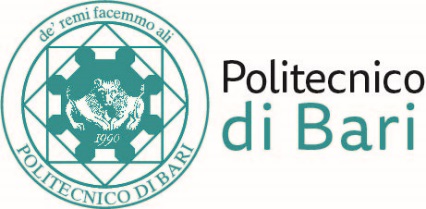 Fanno parte del Tavolo di Ascolto delle Parti Interessate API del Politecnico di Bari:RappresentanteCaricae-mailProf. Francesco CupertinoRettorerettore@poliba.it Prorettori con DelegaProrettori con DelegaProrettori con DelegaProf. Luigi Maria GalantucciPianificazione Strategicaluigimaria.galantucci@poliba.itProf. Giuseppe PascazioRicercagiuseppe.pascazio@poliba.itProf. Vincenzo SpagnoloTerza Missione e trasferimento tecnologicovincenzo.spagnolo@poliba.itDelegati del RettoreDelegati del RettoreDelegati del RettoreProf. Sergio CamporealeDidatticasergio.camporeale@poliba.itProf. Giuseppe AccianiPlacementgiuseppe.acciani@poliba.itProf.ssa Mariangela TurchiaruloPlacementmariangela.turchiarulo@poliba.itProf.ssa Claudia VitoneOrientamentoclaudia.vitone@poliba.itProf. Antonio Emmanuele UvaOrientamentoantonio.uva@poliba.itProf. Francesco DefilippisInternazionalizzazionefrancesco.defilippis@poliba.itProf. Nicola GiaquintoInternazionalizzazionenicola.giaquinto@poliba.itRapporti con il territorio per l’architetturaDirettori di DipartimentoDirettori di DipartimentoDirettori di DipartimentoProf. Carlo Moccia    DICARcarlo.moccia@poliba.it prof. Leonardo DamianiDICATECHleonardo.damiani@poliba.it Prof. Gennaro BoggiaDEIgennaro.boggia@poliba.itProf. Giuseppe CarboneDMMMgiuseppe.carbone@poliba.it Coordinatori CdSCoordinatori CdSCoordinatori CdSProf. Alfredo GriecoCdL in Ingegneria Elettronica e delle Telecomunicazioni alfredo.grieco@poliba.it Prof. Gregorio AndriaCdL in Ingegneria Elettrica gregorio.andria@poliba.it Prof. Carmelo Antonio ArditoCdL in Ingegneria Informatica e dell’Automazione carmelo.ardito@poliba.it Prof.ssa Antonella D’OrazioCdL in Ingegneria dei Sistemi Medicali antonella.dorazio@poliba.itProf. Saverio MascoloCdLM in Ingegneria dell’Automazione saverio.mascolo@poliba.itProf. Francesco PrudenzanoCdLM in Ingegneria delle Telecomunicazioni francesco.prudenzano@poliba.itProf.ssa Maria Di CoratoCdLM in Ingegneria Elettrica  maria.dicorato@poliba.itProf. Gianfranco AvitabileCdLM in Ingegneria Elettronica gianfranco.avitabile@poliba.itProf. Michele RutaCdLM in Ingegneria Informatica  michele.ruta@poliba.itProf. Vitoantonio BevilacquaCdLM in Ingegneria dei Sistemi Medicalivitoantonio.bevilacqua@poliba.itProf.ssa Rossana CarulloCdL in Disegno Industriale rossana.carullo@poliba.itProf. Nicola MartinelliCdLM cu in Architetturanicola.martinelli@poliba.itProf.ssa Annalisa Di RomaCdLM in Industrial Designannalisa.diroma@poliba.itProf.ssa Valeria MonnoCdL in Ingegneria Edile  valeria.monno@poliba.itProf. Gian Paolo SurannaCdL in Ingegneria Civile e Ambientalegianpaolo.suranna@poliba.itProf. Andrea NascettiCdLP Costruzioni e Gestione Ambientale e Territorialeandrea.nascetti@poliba.itProf.ssa Nunzia CarbonaraCdL in Ingegneria Gestionalenunzia.carbonara@poliba.itProf. Gianfranco PalumboCdL in Ingegneria Meccanicagianfranco.palumbo@poliba.itProf. Francesco BottiglioneCdL in Ingegneria dei Sistemi Aerospazialifrancesco.bottiglione@poliba.it Prof. Michele OttomanelliCdLM in Ingegneria Civile michele.ottomanelli@poliba.itProf.ssa Eufemia TarantinoCdLM in Ingegneria per l’Ambiente e il Territorio eufemia.tarantino@poliba.itProf. Guido Raffaele Dell’OssoCdLM in Ingegneria dei Sistemi Ediliziguidoraffaele.dellosso@poliba.itProf. Giorgio MossaCdLM in Ingegneria Gestionale giorgio.mossa@poliba.itProf.ssa Caterina CasavolaCdLM in Ingegneria Meccanicacaterina.casavola@poliba.it Prof. Sergio CamporealeCdLM in Mechanical Engineeringsergio.camporeale@poliba.itStudenti componenti della Commissione Paritetica del DICATECHStudenti componenti della Commissione Paritetica del DICATECHStudenti componenti della Commissione Paritetica del DICATECHSig.ra Giulia CATUCCIg.catucci@studenti.poliba.itSig. Francesco DI LEOf.deleo1@studenti.poliba.itSig.ra Marika DI BRISCOm.dibrisco1@studenti.poliba.itSig.ra Alessandra PRIGIGALLOa.prigigallo@studenti.poliba.itSig.ra Rosmary TINELLIr.tinelli1@studenti.poliba.itStudenti componenti della Commissione Paritetica del DEIStudenti componenti della Commissione Paritetica del DEIStudenti componenti della Commissione Paritetica del DEISig. Stefano DI LEOs.dileo2@studenti.poliba.itSig. Andrea LPOSa.lops3@studenti.poliba.itSig. Dario MARCHITELLId.marchitelli1@studenti.poliba.itSig.ra Angela MASIa.masi3@studenti.poliba.itSig.ra Alessia PETRAROLI a.petraroli2@studenti.poliba.itStudenti componenti della Commissione Paritetica del DICARStudenti componenti della Commissione Paritetica del DICARStudenti componenti della Commissione Paritetica del DICARSig.ra Mariagrazia BELLOm.bello4@studenti.poliba.itSig.ra Daniela Rita CAROTAd.carota@studenti.poliba.itSig.ra Annarita D’INTRONOa.dintrono4@studenti.poliba.itSig.ra Caterina GADALETAc.gadaleta3@studenti.poliba.ITSig. Michele Alessandro SMALDINIm.smaldini@studenti.poliba.itStudenti componenti della Commissione Paritetica del DMMMStudenti componenti della Commissione Paritetica del DMMMStudenti componenti della Commissione Paritetica del DMMMSig. Piero CHIAIAp.chiaia@studenti.poliba.itSig. Angelo FIGURELLAa.figurella@studenti.poliba.itSig. Francesco FILIPPOf.filippo@studenti.poliba.itSig. Martino PINTOm.pinto3@studenti.poliba.itSig.ra Sara ROMANOs.romano3@studenti.poliba.it